PHÒNG GDĐT HUYỆN THANH TRÌ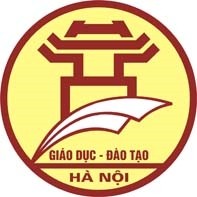 THCS VẠN PHÚCCỘNG HÒA XÃ HỘI CHỦ NGHĨA VIỆT NAMĐộc lập - Tự do - Hạnh phúc===oOo===Thanh Trì, ngày 13 tháng 2 năm 2023LỊCH CÔNG TÁC TUẦNTừ ngày 13/2/2023 đến ngày 18/2/2023HIỆU TRƯỞNGĐặng Thị ThảoBuổiGiờHọ và tênNội dung công việcĐịa điểmLãnh đạo / Người phối hợpThứ Hai 13/2Thứ Hai 13/2Thứ Hai 13/2Thứ Hai 13/2Thứ Hai 13/2Thứ Hai 13/2    S:07:30Đặng Thị Thảo - Hiệu trưởngLàm việc tại trường    S:11:00Đặng Thị Thảo - Hiệu trưởngHọp HĐSPC:14:00Đặng Thị Thảo - Hiệu trưởngLàm việc tại trường    S:07:30Phạm Thị Đức Hạnh – Phó Hiệu trưởngLàm việc tại trường    S:11:00Phạm Thị Đức Hạnh – Phó Hiệu trưởngHọp HĐSPC:14:00Phạm Thị Đức Hạnh – Phó Hiệu trưởngLàm việc tại trườngThứ Ba 14/2Thứ Ba 14/2Thứ Ba 14/2Thứ Ba 14/2Thứ Ba 14/2Thứ Ba 14/2S:07:30Đặng Thị Thảo - Hiệu trưởngLàm việc tại trườngC:14:00Đặng Thị Thảo - Hiệu trưởngLàm việc tại trườngS:07:30Phạm Thị Đức Hạnh – Phó Hiệu trưởngLàm việc tại trườngC:14:00Phạm Thị Đức Hạnh – Phó Hiệu trưởngTrực và làm việc tại trườngThứ Tư 15/2Thứ Tư 15/2Thứ Tư 15/2Thứ Tư 15/2Thứ Tư 15/2Thứ Tư 15/2S:07:30Đặng Thị Thảo - Hiệu trưởngLàm việc tại trườngC:14:00Đặng Thị Thảo - Hiệu trưởngThi GVG cấp HuyệnS:07:30Phạm Thị Đức Hạnh – Phó Hiệu trưởngTrực và làm việc tại trườngC:14:00Phạm Thị Đức Hạnh – Phó Hiệu trưởngThi GVG cấp HuyệnThứ Năm 16/2Thứ Năm 16/2Thứ Năm 16/2Thứ Năm 16/2Thứ Năm 16/2Thứ Năm 16/2    S:07:30Đặng Thị Thảo - Hiệu trưởngLàm việc tại trường.C:14:00Đặng Thị Thảo - Hiệu trưởngBồi dưỡng HSNK khối 6,7,8BuổiGiờHọ và tênNội dung công việcĐịa điểmLãnh đạo / Người phối hợp    S:07:30Phạm Thị Đức Hạnh- Phó Hiệu trưởngTrực và làm việc tại trườngC:14:00Phạm Thị Đức Hạnh- Phó Hiệu trưởngBồi dưỡng HSNK khối 6,7,8Thứ Sáu 17/2Thứ Sáu 17/2Thứ Sáu 17/2Thứ Sáu 17/2Thứ Sáu 17/2Thứ Sáu 17/2S:07:30Đặng Thị Thảo - Hiệu trưởngChấm cuộc thi “ Chế tạo thiết bị thông minh phục vụ cuộc sống”C:14:00Đặng Thị Thảo - Hiệu trưởngTổ chức trưng bày sản phẩm STEMS:07:30Phạm Thị Đức Hạnh – Phó Hiệu trưởngChấm cuộc thi “ Chế tạo thiết bị thông minh phục vụ cuộc sống”C:14:00Phạm Thị Đức Hạnh – Phó Hiệu trưởngTổ chức trưng bày sản phẩm STEMThứ Bảy 18/2Thứ Bảy 18/2Thứ Bảy 18/2Thứ Bảy 18/2Thứ Bảy 18/2Thứ Bảy 18/2S:07:30Đặng Thị Thảo - Hiệu trưởng  Làm việc tại trườngC:14:00Đặng Thị Thảo - Hiệu trưởngBồi dưỡng HSNK khối 6,7,8S:07:30Phạm Thị Đức Hạnh – Phó Hiệu trưởngLàm việc tại trườngC:14:00Phạm Thị Đức Hạnh – Phó Hiệu trưởngBồi dưỡng HSNK khối 6,7,8